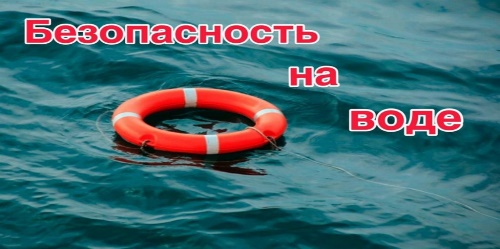                           Меры предупреждения несчастных случаев на воде!!!Ежегодно на водных объектах России тонут тысячи людей.  Самая острая и болезненная тема – это гибель детей. Основными причинами детского травматизма на воде являются неумение детей плавать и нахождение их возле воды без присмотра взрослых. 
       Вода не страшна тем, кто умеет плавать. Человек, умеющий хорошо плавать, чувствует себя на воде спокойно, уверенно и в случае необходимости может помочь попавшему в беду. Умение хорошо плавать – одна из важнейших гарантий безопасности на воде, но надо помнить, что даже хороший пловец должен соблюдать постоянную осторожность, дисциплину и строго придерживаться правил поведения на воде. 
       Купаться рекомендуется в специально оборудованных местах: пляжах, бассейнах, купальнях с обязательным прохождением медицинского освидетельствования и ознакомившись с правилами внутреннего распорядка места для купания. В походах место для купания нужно выбирать там, где чистая вода, ровное песчаное или гравийное дно, небольшая глубина (до 2 метров), нет сильного течения и водоворотов. 
       Смертельно опасно для жизни прыгать в воду в неизвестных местах – можно удариться головой о грунт, сломать себе шейные позвонки, потерять сознание и погибнуть. Также опасно прыгать с мостов, плотов, пристаней и других сооружений – под водой могут быть сваи, рельсы, камни, арматура и т. п. 
       При плавании часто случается «хлебнуть» воды. Чтобы избавиться от воды попавшей в дыхательное горло и мешающей дышать, нужно немедленно остановиться, энергичными движениями рук и ног удерживаться на поверхности воды и подняв голову как можно выше, сильно откашляться. Чтобы избежать захлёбывания в воде, пловец должен соблюдать правильный ритм дыхания. Плавая в волнах, нужно внимательно следить за тем, чтобы делать вдох, когда находишься между гребнями волн. Плавая против волн, следует спокойно подниматься на волну и скатываться с нее. Если волна идет с гребнем, то лучше всего подныривать под нее немного ниже гребня. 
       Попав в быстрое течение, не следует бороться против него, необходимо не нарушая дыхания плыть по течению к берегу. 
       Никогда не следует подплывать к водоворотам. Это самая большая опасность на воде. Оказавшись же в водовороте, не следует поддаваться страху и терять чувство самообладания. Необходимо набрать побольше воздуха в легкие, погрузиться в воду и, сделав сильный рывок в сторону по течению, всплыть на поверхность. 
       Запутавшись в водорослях, не делайте резких движений и рывков. Нужно лечь на спину, стремясь мягкими, спокойными движениями выплыть в ту сторону, откуда приплыли. Если так не удается освободиться от растений, тогда освободив руки нужно поджать под себя ноги и постараться осторожно освободиться от растений при помощи рук. 
       Многие купающиеся часто подплывают к судам, чтобы приятно покачаться на волнах. Это чрезвычайно опасно для жизни. Вблизи идущего теплохода, катера, лодки возникают различные опасные водовороты, волны, течения. Особенно опасно заплывать в вечернее время, с проходящих судов пловца могут не заметить, и он окажется жертвой несчастного случая.
       Для не умеющих плавать и плохо плавающих людей особую опасность представляют надувные плав средства: камеры, пояса и т. п. На таких плав средствах ни в коем случае нельзя заплывать на глубокое место, так как, в любое время может случиться потеря воздуха и не умеющий плавать окажется в беде. 
       Нельзя допускать игры в воде с захватом конечностей друг друга, задержкой дыхания и поднимать ложную тревогу. 
       На воде запрещается: 
       1) купаться в местах, где выставлены щиты (аншлаги) с запрещающими знаками и надписями; 
       2) заплывать за буйки, обозначающие границы плавания; 
       3) подплывать к любым плав средствам, прыгать в воду с неприспособленных для этих целей сооружений; 
       4) загрязнять и засорять водоёмы и берега; 
       5) купаться в состоянии опьянения; 
       6) плавать на досках, брёвнах, лежаках, автомобильных камерах и других предметах, представляющих опасность для купания. 
       Взрослые обязаны не допускать купание детей в неустановленных местах и без присмотра взрослых. 
       Каждый гражданин обязан оказывать посильную помощь людям терпящим бедствие на воде.
       Отправляясь на водоём, всегда помните известное правило:                                        «С водой не шути!» 